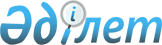 Қызылорда облысының Қазалы аудандық мәслихатының "2023-2025 жылдарға арналған Тасарық ауылдық округінің бюджеті туралы" 2022 жылғы 23 желтоқсандағы № 356 шешіміне өзгерістер енгізу туралыҚызылорда облысы Қазалы аудандық мәслихатының 2023 жылғы 17 қарашадағы № 116 шешімі
      Қызылорда облысының Қазалы аудандық мәслихаты ШЕШТІ:
      1. Қызылорда облысының Қазалы аудандық мәслихатының "2023-2025 жылдарға арналған Тасарық ауылдық округінің бюджеті туралы" 2022 жылғы 23 желтоқсандағы № 356 шешіміне (Нормативтік құқықтық актілері мемлекеттік тіркеу тізімінде № 176843 болып тіркелген) мынадай өзгерістер енгізілсін:
      1-тармақ жаңа редакцияда жазылсын:
      "1. 2023-2025 жылдарға арналған Тасарық ауылдық округінің бюджеті 1, 2, 3 – қосымшаларға сәйкес, оның ішінде 2023 жылға мынадай көлемдерде бекітілсін:
      1) кірістер – 158125,6 мың теңге, оның ішінде:
      салықтық түсімдер – 1918 мың теңге;
      салықтық емес түсімдер – 118 мың теңге;
      негізгі капиталды сатудан түсетін түсімдер – 105 мың теңге;
      трансферттер түсімі – 155984,6 мың теңге;
      2) шығындар – 158229,9 мың теңге, оның ішінде;
      3) таза бюджеттік кредиттеу – 0;
      бюджеттік кредиттер – 0;
      бюджеттік кредиттерді өтеу – 0;
      4) қаржы активтерімен операциялар бойынша сальдо – 0;
      қаржы активтерін сатып алу – 0;
      мемлекеттің қаржы активтерін сатудан түсетін түсімдер – 0;
      5) бюджет тапшылығы (профициті) – -104,3 мың теңге;
      6) бюджет тапшылығын қаржыландыру (профицитті пайдалану) – 104,3 мың теңге;
      қарыз түсімі – 0;
      қарызды өтеу – 0;
      бюджет қаражаттарының пайдаланылатын қалдықтары – 104,3 мың теңге.".
      2. Көрсетілген шешімнің 1, 4 – қосымшалары осы шешімнің 1, 2 – қосымшаларына сәйкес жаңа редакцияда жазылсын.
      3. Осы шешім 2023 жылғы 1 қаңтардан бастап қолданысқа енгізіледі. 2023 жылға арналған Тасарық ауылдық округінің бюджеті 2023 жылға арналған аудандық бюджетте Тасарық ауылдық округі бюджетіне аудандық бюджет қаражаты есебінен берілетін нысаналы трансферттер
					© 2012. Қазақстан Республикасы Әділет министрлігінің «Қазақстан Республикасының Заңнама және құқықтық ақпарат институты» ШЖҚ РМК
				
      Қазалы аудандық мәслихатының төрағасы 

Ғ.Әліш
Қазалы аудандық мәслихатының
2023 жылғы "17" қарашадағы
№ 116 шешіміне 1-қосымшаҚазалы аудандық мәслихатының
2022 жылғы "23" желтоқсандағы
№ 356 шешіміне 1-қосымша
Санаты
Санаты
Санаты
Санаты
Сомасы, мың теңге
Сыныбы
Сыныбы
Сыныбы
Сомасы, мың теңге
Кіші сыныбы
Кіші сыныбы
Сомасы, мың теңге
Атауы
Сомасы, мың теңге
1. Кірістер
158125,6
1
Салықтық түсімдер
1918
01
Табыс салығы
397
2
Жеке табыс салығы
397
04
Меншiкке салынатын салықтар
1520
1
Мүлiкке салынатын салықтар
45
3
Жер салығы
12
4
Көлiк құралдарына салынатын салық
1463
05
Тауарларға, жұмыстарға және қызметтер көрсетуге салынатын ішкі салықтар
1
3
Табиғи және басқа ресурстарды пайдаланғаны үшін түсетін түсімдер
1
2
Салықтық емес түсімдер
118
01
Аудандық маңызы бар қала, ауыл, кент, ауылдық округ коммуналдық меншігінің мүлкін жалға беру
97
5
Мемлекет меншігіндегі мүлікті жалға беруден түсетін кірістер
97
04
Аудандық маңызы бар қалалардың ,ауылдардың, кенттердің, ауылдық округтердің әкімдері әкімшілік құқық бұзушылықтар үшін салатын айыппұлдар
21
1
Аудандық маңызы бар қалалардың ,ауылдардың, кенттердің, ауылдық округтердің әкімдері әкімшілік құқық бұзушылықтар үшін салатын айыппұлдар
21
3
Негізгі капиталды сатудан түсетін түсімдер
105
03
Жерді және материалдық емес активтерді сату
105
1
Жерді сату
105
4
Трансферттердің түсімдері
155984,6
02
Мемлекеттiк басқарудың жоғары тұрған органдарынан түсетiн трансферттер
155984,6
3
Аудандардың (облыстық маңызы бар қаланың) бюджетінен трансферттер
155984,6
Функционалдық топ
Функционалдық топ
Функционалдық топ
Функционалдық топ
Бюджеттік бағдарламалардың әкiмшiсi
Бюджеттік бағдарламалардың әкiмшiсi
Бюджеттік бағдарламалардың әкiмшiсi
Бағдарлама
Бағдарлама
Атауы
2. Шығындар
158229,9
01
Жалпы сипаттағы мемлекеттiк көрсетілетін қызметтер
66337
124
Аудандық маңызы бар қала, ауыл, кент, ауылдық округ әкімінің аппараты
66337
001
Аудандық маңызы бар қала, ауыл, кент, ауылдық округ әкімінің қызметін қамтамасыз ету жөніндегі қызметтер
38453
022
Мемлекеттік органның күрделі шығыстары
27161
032
Ведомстволық бағыныстағы мемлекеттік мекемелер мен ұйымдардың күрделі шығыстары
723
07
Тұрғын үй-коммуналдық шаруашылық
51411,6
124
Аудандық маңызы бар қала, ауыл, кент, ауылдық округ әкімінің аппараты
51411,6
008
Елді мекендердегі көшелерді жарықтандыру
5676,8
009
Елді мекендердің санитариясын қамтамасыз ету
424
011
Елді мекендерді абаттандыру мен көгалдандыру
45310,8
08
Мәдениет, спорт, туризм және ақпараттық кеңістiк
40481
124
Аудандық маңызы бар қала, ауыл, кент, ауылдық округ әкімінің аппараты
40481
006
Жергілікті деңгейде мәдени-демалыс жұмысын қолдау
40481
15
Трансферттер
0,3
124
Аудандық маңызы бар қала, ауыл, кент, ауылдық округ әкімінің аппараты
0,3
048
Пайдаланылмаған (толық пайдаланылмаған) нысаналы трансферттерді қайтару
0,3
3. Таза бюджеттік кредиттеу
0
Бюджеттік кредиттер
0
Бюджеттік кредиттерді өтеу
0
4. Қаржы активтері мен операциялар бойынша сальдо
0
Қаржы активтерін сатып алу
0
Мемлекеттің қаржы активтерін сатудан түсетін түсімдер
0
5. Бюджет тапшылығы (профициті)
-104,3
6.Бюджет тапшылығын қаржыландыру (профицитін пайдалану)
104,3
8
Бюджет қаражатының пайдаланылатын қалдықтары
104,3
01
Бюджет қаражаты қалдықтары
104,3
1
Бюджет қаражатының бос қалдықтары
104,3Қазалы аудандық мәслихатының
2023 жылғы "17" қарашадағы
№116 шешіміне 2-қосымшаҚазалы аудандық мәслихатының
2022 жылғы "23" желтоқсандағы
№ 356 шешіміне 4-қосымша
№
Атауы
Сомасы, мың теңге
Ағымдағы нысаналы трансферттер
71 194,6
1
Қазалы ауданы Тасарық ауылдық округі Лахалы ауылындағы Лахалы №2 көшесін жарықтандыру жұмыстарына (0,4 км)
3 945,8
2
Тасарық ауылдық клубына өрт қауіпсіздігін сақтау мақсатында өрт қалқан (пожарный щит) топтамасын сатып алуға
59
3
Тасарық ауылдық клубына сахналық шымылдырық топтамасын сатып алуға
723
4
Тасарық ауылындағы орталық саябақ алаңын абаттандыру жұмыстарына
5 000
5
Тасарық ауылдық округі әкімінің аппаратына қызметтік ғимарат сатып алуға
23 980
6
Лахалы ауылын абаттандыру жұмыстарының ЖСҚ-н әзірлеу жұмыстарына
882
7
Тасарық ауылындағы орталық саябақ алаңын абаттандыру жұмыстарына
30 000
8
Тасарық ауылдық округі әкімінің аппаратына қызметтік ғимарат сатып алуға
2 877
9
Тасарық елді мекенін аяқсумен қамтамасыз етуге (5570 м жерге қажетті трубалар сатып алуға және орнату) жұмыстарына
884,8
10
Лақалы елді мекеніндегі спорт алаңын ағымдағы жөндеу жұмыстарына
2 500
11
Тасарық ауылынан Орталық саябақ құрылысын салу" жобасының жер учаскесі мен сәйкестендіру құжатын рәсімдеуге
343